Instructions for email signatures: Type in the search bar in outlook: Signatures Select signatures Highlight the signature that you want to change Underneath edit signature – scroll to the bottom of the current signature and then select the image button 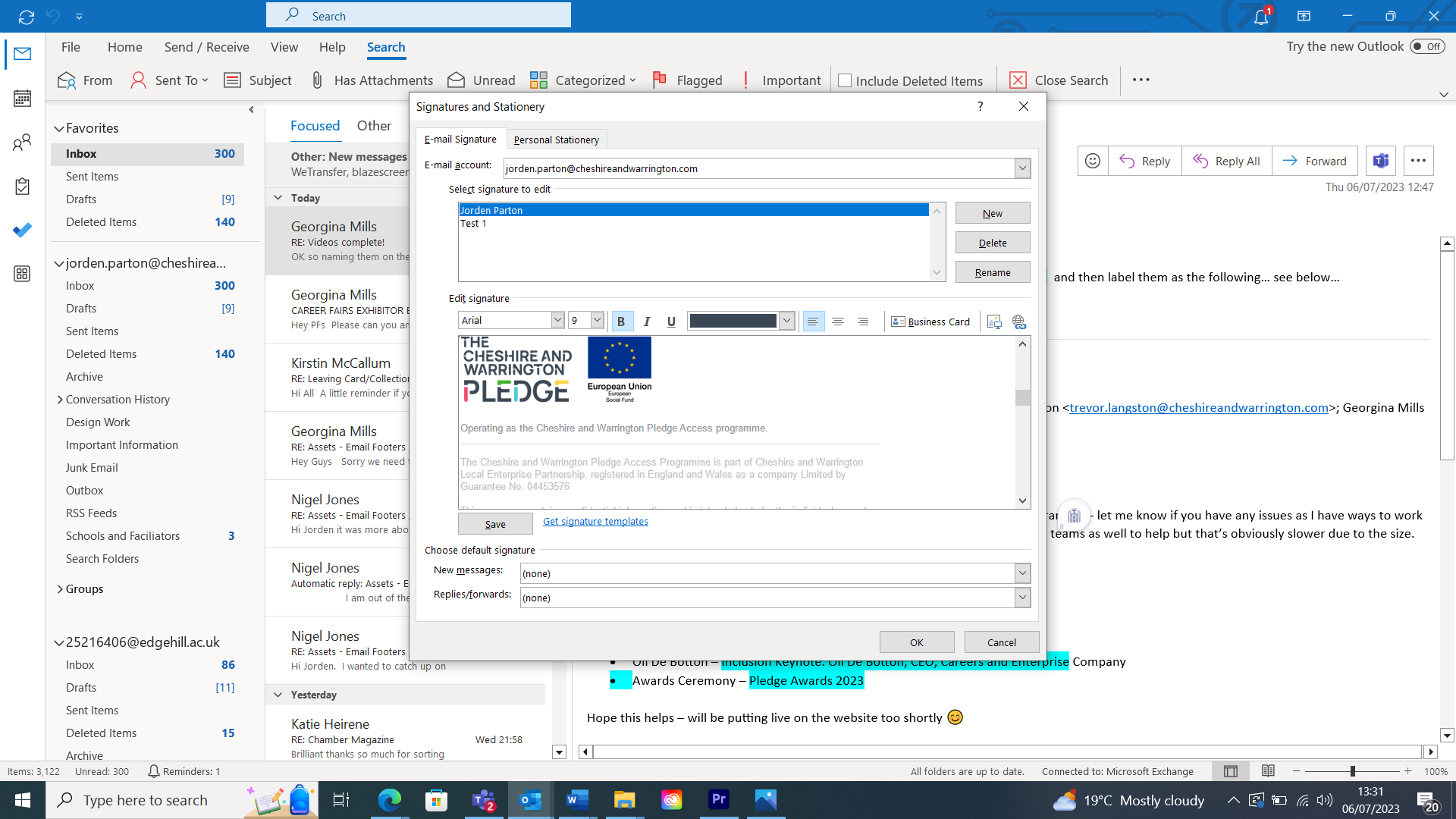 Add the image 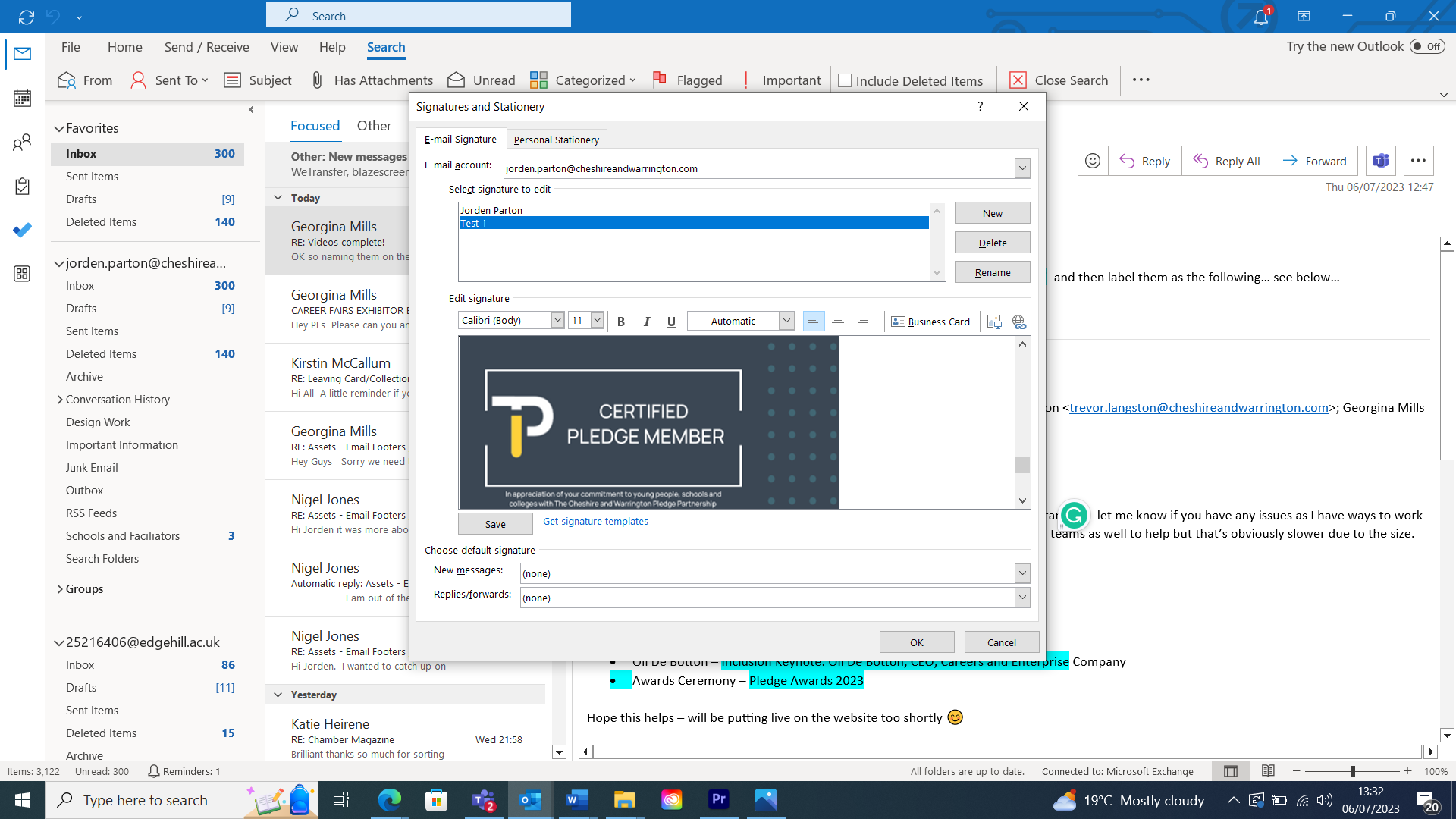 Press OKSelect Signature: 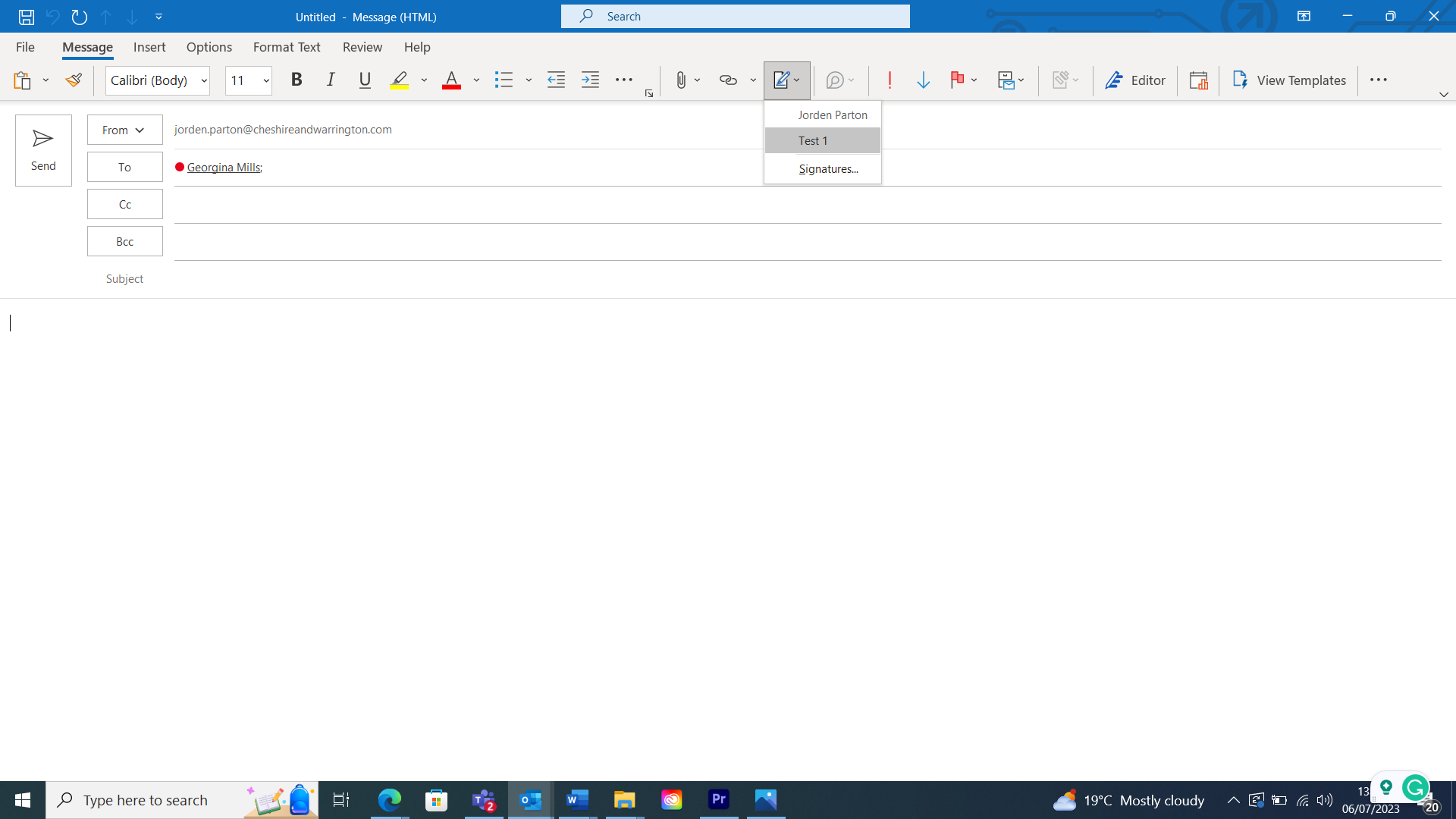 End result: 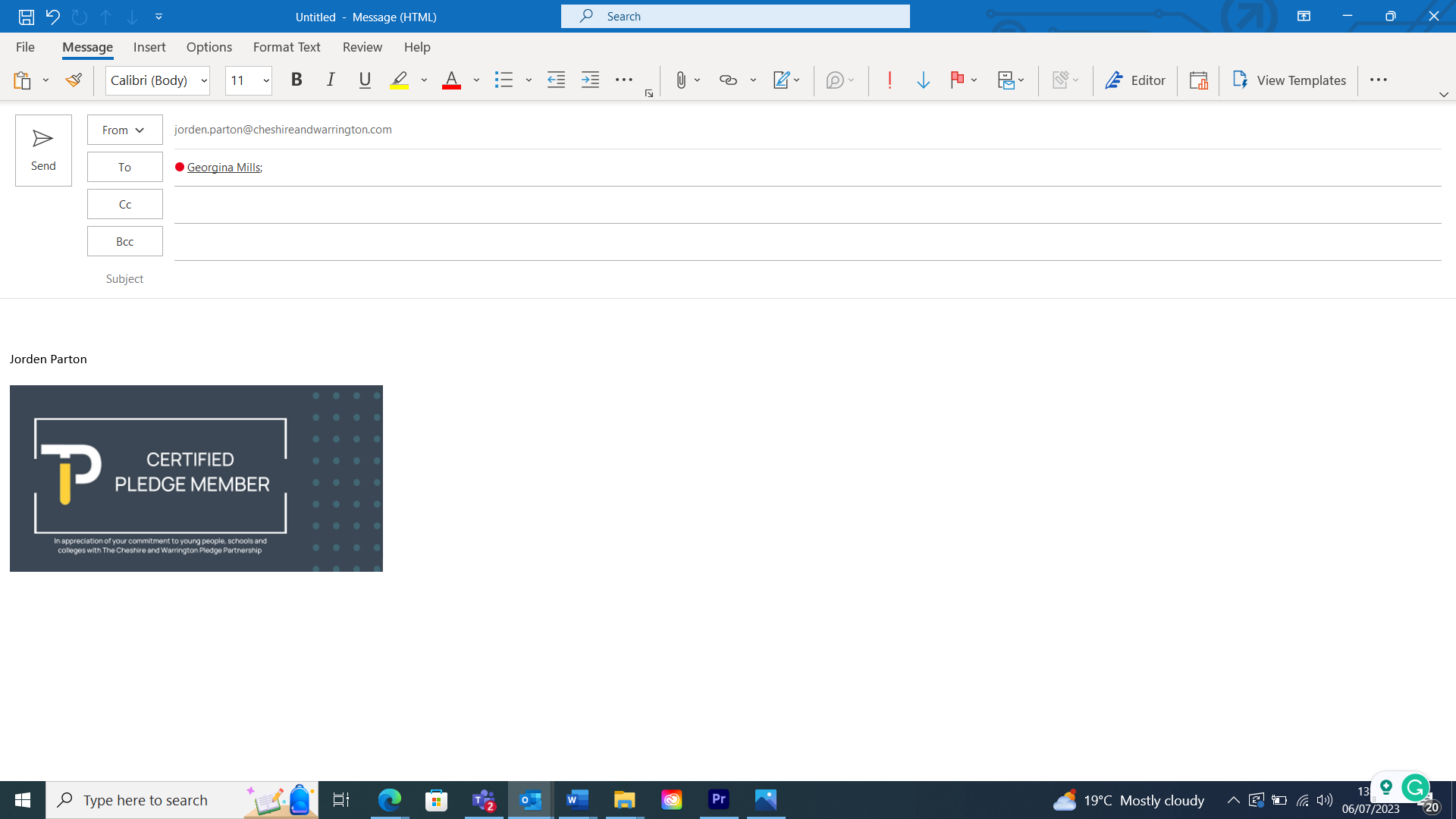 